Управленчески мераци на Стрина от село Б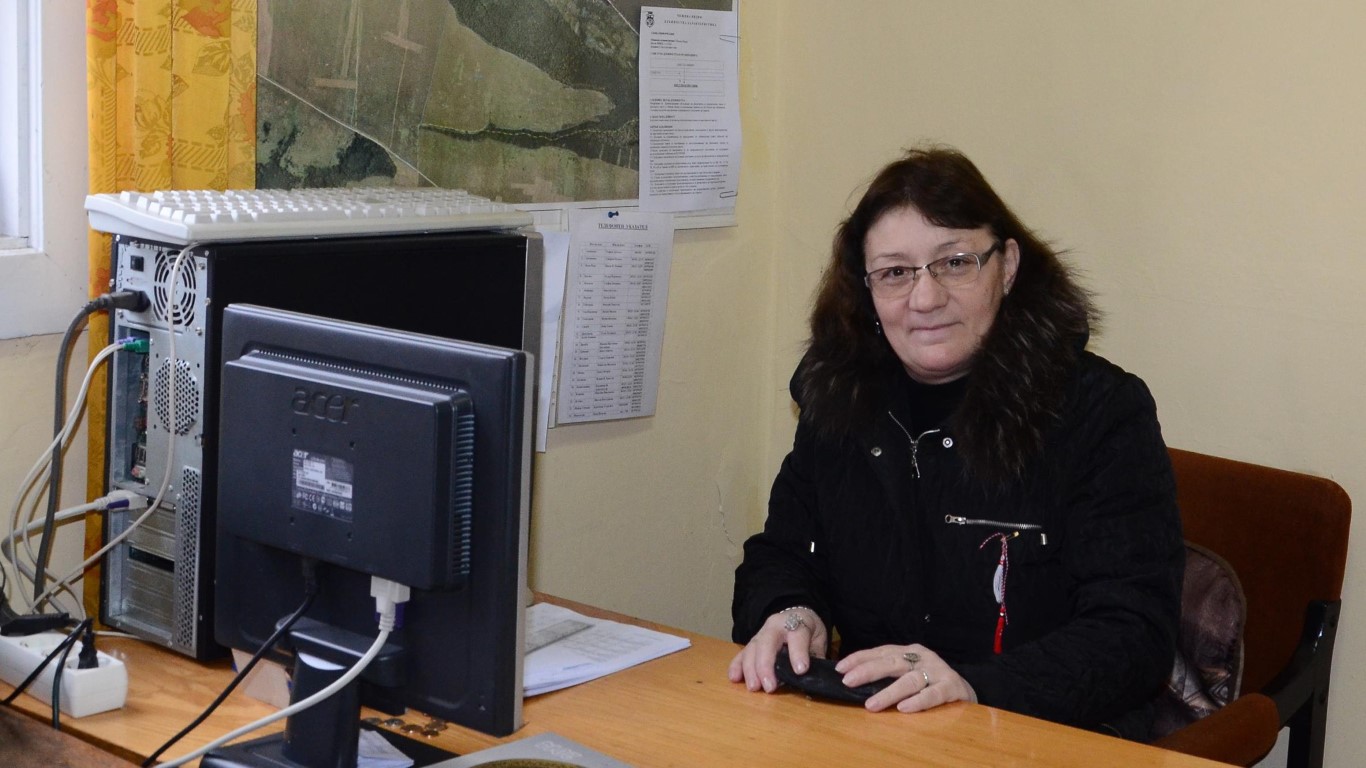 Тя не знае, че компютърът има клавиатура.  Позиране на функционално неграмотната.Безпомощни пред природата публикувано на 15.03.16 в 17:42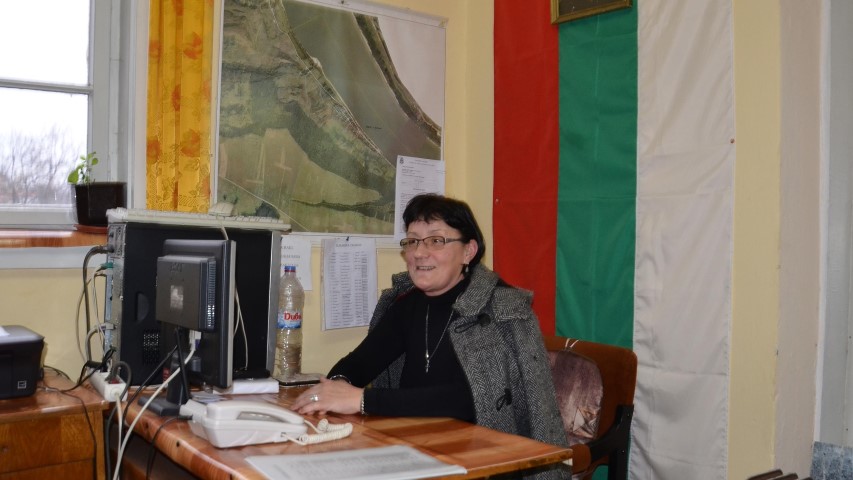 Хубаво е да си на власт: бюро, телефон,  компютър. Можеш да си позволиш обиди и груби обноски с  хората00:00 / 18:29''Добро утро, кмете!'', Ботево, 25.11.2016